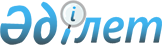 "2016-2018 жылдарға арналған Тарбағатай ауданының бюджеті туралы" Тарбағатай аудандық мәслихатының 2015 жылғы 23 желтоқсандағы № 31–2 шешіміне өзгерістер енгізу туралы
					
			Күшін жойған
			
			
		
					Шығыс Қазақстан облысы Тарбағатай аудандық мәслихатының 2016 жылғы 26 шілдедегі N 5-2 шешімі. Шығыс Қазақстан облысының Әділет департаментінде 2016 жылғы 02 тамызда N 4626 болып тіркелді. Күші жойылды - Шығыс Қазақстан облысы Тарбағатай аудандық мәслихатының 2016 жылғы 23 желтоқсандағы № 10-2 шешімімен      Ескерту. Күші жойылды - Шығыс Қазақстан облысы Тарбағатай аудандық мәслихатының 23.12.2016 № 10-2 шешімімен (01.01.2017 бастап қолданысқа енгізіледі).

      РҚАО-ның ескертпесі.

      Құжаттың мәтінінде түпнұсқаның пунктуациясы мен орфографиясы сақталған.

      Қазақстан Республикасының 2008 жылғы 4 желтоқсандағы Бюджет кодексінің 109 - бабына, Қазақстан Республикасының 2001 жылғы 23 қаңтардағы "Қазақстан Республикасындағы жергілікті мемлекеттік басқару және өзін - өзі басқару туралы" Заңының 6-бабының 1-тармағының 1) тармақшасына, "2016-2018 жылдарға арналған облыстық бюджет туралы" Шығыс Қазақстан облыстық мәслихатының 2015 жылғы 9 желтоқсандағы № 34/406-V шешіміге өзгерістер енгізу туралы" Шығыс Қазақстан облыстық мәслихатының 2016 жылғы 14 шілдедегі № 5/37-VІ шешіміне (нормативтік құқықтық актілерді мемлекеттік тіркеу Тізілімінде 4607 нөмірімен тіркелді) сәйкес Тарбағатай аудандық мәслихаты ШЕШТІ:

      1. "2016-2018 жылдарға арналған Тарбағатай ауданының бюджеті туралы" Тарбағатай аудандық мәслихатының 2015 жылғы 23 желтоқсандағы № 31-2 шешіміне (нормативтік құқықтық актілерді мемлекеттік тіркеу Тізілімінде 4329 нөмірімен тіркелді, "Тарбағатай" газетінің 2016 жылғы 27 қаңтардағы № 8-9 және 2016 жылғы 1 ақпандағы № 10-11 жарияланды) келесі өзгерістер енгізілсін:

      1 тармақ жаңа редакцияда жазылсын:

       "1. 2016 – 2018 жылдарға арналған аудандық бюджет тиісінше 1, 2 және 3 қосымшаларға сәйкес, соның ішінде 2016 жылға мынадай көлемдерде бекітілсін:

      1) кірістер – 7 203 250,0 мың теңге, соның ішінде:

      салықтық түсімдер – 723 874,0 мың теңге;

      салықтық емес түсімдер – 3 850,0 мың теңге;

      негізгі капиталды сатудан түсетін түсімдер – 4 494,0 мың теңге;

      трансферттердің түсімдері – 6 471 032,0 мың теңге; 

      2) шығындар – 7 205 829,0 мың теңге;

      3) таза бюджеттік кредит беру – 236 135,0 мың теңге;

      бюджеттік кредиттер – 246 208,0 мың теңге;

      бюджеттік кредиттерді өтеу – 10 073,0 мың теңге; 

      4) қаржы активтерімен жасалатын операциялар бойынша сальдо – 5 610,0 мың теңге, соның ішінде:

      қаржы активтерін сатып алу – 5 610,0 мың теңге;

      5) бюджет тапшылығы (профициті) – - 236 135,0 мың теңге;

      6) бюджет тапшылығын қаржыландыру (профицитін пайдалану) – 236 135,0 мың теңге;

      қарыздар түсімі – 246 208,0 мың теңге;

      қарыздарды өтеу – 10 073,0 мың теңге;

      бюджет қаражатының пайдаланатын қалдықтары – 8 189,0 мың теңге.

      9 тармақта:

      бірінші абзац жаңа редакцияда жазылсын:

      "2016 жылға арналған аудандық бюджетке облыстық бюджеттен мынадай мөлшерде – 151 755,0 мың теңге нысаналы трансферттер көзделгені ескерілсін.";

      10 тармақта:

      бірінші абзац жаңа редакцияда жазылсын:

      "2016 жылға арналған аудандық бюджетке республикалық бюджеттен мынадай мөлшерде – 2 473 875,0 мың теңге нысаналы трансферттер көзделгені ескерілсін.";

      аталған шешімнің 1, 4, 8, 9 қосымшалары осы шешімнің 1, 2, 3, 4 қосымшаларына сәйкес жаңа редакцияда жазылсын.

      2. Осы шешім 2016 жылғы 1 қаңтардан бастап қолданысқа енгізіледі.

 2016 жылға арналған Тарбағатай ауданының бюджеті 2016 жылға арналған ауылдық, кенттік округ әкімі аппараттарының бюджеттік бағдарламалар тізбесі Облыстық бюджеттерден берілген нысаналы трансферттер Республикалық бюджеттен берілген нысаналы трансферттер
					© 2012. Қазақстан Республикасы Әділет министрлігінің «Қазақстан Республикасының Заңнама және құқықтық ақпарат институты» ШЖҚ РМК
				
      Сессия төрағасы 

Б. Құнафиянов

      Тарбағатай аудандық

      мәслихатының хатшысы 

С. Жақаев
Тарбағатай аудандық
мәслихатының 
 2016 жылғы "26" шілдедегі 
№ 5-2  шешіміне № 1 қосымшаТарбағатай аудандық
мәслихатының 2015 жылғы 
"23" желтоқсандағы № 31-2 
 шешіміне № 1 қосымшаСанат

Санат

Санат

Санат

Сомасы (мың теңге)

Сынып

Сынып

Сынып

Сомасы (мың теңге)

Ішкі сынып

Ішкі сынып

Сомасы (мың теңге)

Түсімдер атауы

Сомасы (мың теңге)

I. КІРІСТЕР

7 203 250,0

1

САЛЫҚТЫҚ ТҮСІМДЕР

723 874,0

1

Табыс салығы

331 114,0

2

Жеке табыс салығы

331 114,0

3

Әлеуметтік салық

265 003,0

1

Әлеуметтік салық

265 003,0

4

Меншікке салынатын салықтар

107 300,0

1

Мүлікке салынатын салықтар

42 200,0

3

Жер салығы

8 675,0

4

Көлік құралдарына салынатын салық

51 805,0

5

Бірыңғай жер салығы

4 620,0

5

Тауарларға, жұмыстарға және қызметтерге салынатын ішкі салықтар

15 749,0

2

Акциздер

2 568,0

3

Табиғи және басқа да ресурстарды пайдаланғаны үшiн түсетiн түсiмдер

1 874,0

4

Кәсiпкерлiк және кәсiби қызметтi жүргiзгенi үшiн алынатын алымдар

11 307,0

8

Заңдық мәнді іс-әрекеттерді жасағаны және (немесе) оған уәкілеттігі бар мемлекеттік органдар немесе лауазымды адамдар құжаттар бергені үшін алынатын міндетті төлемдер

4 708,0

1

Мемлекеттік баж

4 708,0

2

САЛЫҚТЫҚ ЕМЕС ТҮСІМДЕР

3 850,0

1

Мемлекеттік меншіктен түсетін кірістер

3 850,0

5

Мемлекет меншігіндегі мүлікті жалға беруден түсетін кірістер

3 838,0

7

Мемлекеттік бюджеттен берілген кредиттер бойынша сыйақылар

12,0

3

НЕГІЗГІ КАПИТАЛДЫ САТУДАН ТҮСЕТІН ТҮСІМДЕР

4 494,0

3

Жерді және материалдық емес активтерді сату

4 494,0

1

Жерді сату

4 494,0

4

ТРАНСФЕРТТЕРДІҢ ТҮСІМДЕРІ

6 471 032,0

2

Мемлекеттік басқарудың жоғары тұрған органдарынан түсетін трансферттер

6 471 032,0

2

Облыстық бюджеттен түсетін трансферттер

6 471 032,0

Функционалдық топ

Функционалдық топ

Функционалдық топ

Функционалдық топ

Функционалдық топ

Сомасы (мың теңге)

Функционалдық кіші топ

Функционалдық кіші топ

Функционалдық кіші топ

Функционалдық кіші топ

Сомасы (мың теңге)

Бюджеттік бағдарламалардың әкімшісі

Бюджеттік бағдарламалардың әкімшісі

Бюджеттік бағдарламалардың әкімшісі

Сомасы (мың теңге)

Бағдарлама

Бағдарлама

Сомасы (мың теңге)

Шығындар атауы

Сомасы (мың теңге)

II. ШЫҒЫНДАР

7 205 829,0

01

Жалпы сипаттағы мемлекеттiк қызметтер 

553 346,0

1

Мемлекеттiк басқарудың жалпы функцияларын орындайтын өкiлдi, атқарушы және басқа органдар

451 628,0

112

Аудан (облыстық маңызы бар қала) мәслихатының аппараты

26 900,0

001

Аудан (облыстық маңызы бар қала) мәслихатының қызметін қамтамасыз ету жөніндегі қызметтер

26 176,0

003

Мемлекеттік органның күрделі шығыстары

724,0

122

Аудан (облыстық маңызы бар қала) әкімінің аппараты

134 047,0

001

Аудан (облыстық маңызы бар қала) әкімінің қызметін қамтамасыз ету жөніндегі қызметтер

124 725,0

003

Мемлекеттік органның күрделі шығыстары

9 322,0

123

Қаладағы аудан, аудандық маңызы бар қала, кент, ауыл, ауылдық округ әкімінің аппараты

290 681,0

001

Қаладағы аудан, аудандық маңызы бар қаланың, кент, ауыл, ауылдық округ әкімінің қызметін қамтамасыз ету жөніндегі қызметтер

290 181,0

022

Мемлекеттік органның күрделі шығыстары

500,0

2

Қаржылық қызмет

774,0

459

Ауданның (облыстық маңызы бар қаланың) экономика және қаржы бөлімі

774,0

003

Салық салу мақсатында мүлікті бағалауды жүргізу

774,0

9

Жалпы сипаттағы өзге де мемлекеттiк қызметтер

100 944,0

454

Ауданның (облыстық маңызы бар қаланың) кәсіпкерлік және ауыл шаруашылығы бөлімі

29 676,0

001

Жергілікті деңгейде кәсіпкерлікті және ауыл шаруашылығын дамыту саласындағы мемлекеттік саясатты іске асыру жөніндегі қызметтер

29 526,0

007

Мемлекеттік органның күрделі шығыстары

150,0

458

Ауданның (облыстық маңызы бар қаланың) тұрғын үй-коммуналдық шаруашылығы, жолаушылар көлігі және автомобиль жолдары бөлімі

22 943,0

001

Жергілікті деңгейде тұрғын үй-коммуналдық шаруашылығы, жолаушылар көлігі және автомобиль жолдары саласындағы мемлекеттік саясатты іске асыру жөніндегі қызметтер

20 433,0

013

Мемлекеттік органның күрделі шығыстары

2 510,0

459

Ауданның (облыстық маңызы бар қаланың) экономика және қаржы бөлімі

48 325,0

001

Ауданның (облыстық маңызы бар қаланың) экономикалық саясаттын қалыптастыру мен дамыту, мемлекеттік жоспарлау, бюджеттік атқару және коммуналдық меншігін басқару саласындағы мемлекеттік саясатты іске асыру жөніндегі қызметтер

43 925,0

015

Мемлекеттік органның күрделі шығыстары

4 400,0

02

Қорғаныс

101 884,0

1

Әскери мұқтаждар

12 387,0

122

Аудан (облыстық маңызы бар қала) әкімінің аппараты

12 387,0

005

Жалпыға бірдей әскери міндетті атқару шеңберіндегі іс-шаралар

12 387,0

2

Төтенше жағдайлар жөнiндегi жұмыстарды ұйымдастыру

89 497,0

122

Аудан (облыстық маңызы бар қала) әкімінің аппараты

89 497,0

006

Аудан (облыстық маңызы бар қала) ауқымындағы төтенше жағдайлардың алдын алу және оларды жою

80 000,0

007

Аудандық (қалалық) ауқымдағы дала өрттерінің, сондай-ақ мемлекеттік өртке қарсы қызмет органдары құрылмаған елдi мекендерде өрттердің алдын алу және оларды сөндіру жөніндегі іс-шаралар

9 497,0

03

Қоғамдық тәртіп, қауіпсіздік, құқықтық, сот, қылмыстық-атқару қызметі

187,0

9

Қоғамдық тәртіп және қауіпсіздік саласындағы басқа да қызметтер

187,0

458

Ауданның (облыстық маңызы бар қаланың) тұрғын үй-коммуналдық шаруашылығы, жолаушылар көлігі және автомобиль жолдары бөлімі

187,0

021

Елдi мекендерде жол қозғалысы қауiпсiздiгін қамтамасыз ету

187,0

04

Бiлiм беру

4 101 171,8

1

Мектепке дейiнгi тәрбие және оқыту

571 072,2

464

Ауданның (облыстық маңызы бар қаланың) білім бөлімі

571 072,2

009

Мектепке дейінгі тәрбие мен оқыту ұйымдарының қызметін қамтамасыз ету

137 561,2

040

Мектепке дейінгі білім беру ұйымдарында мемлекеттік білім беру тапсырысын іске асыруға

433 511,0

2

Бастауыш, негізгі орта және жалпы орта білім беру

3 366 712,6

457

Ауданның (облыстық маңызы бар қаланың) мәдениет, тілдерді дамыту, дене шынықтыру және спорт бөлімі

108 632,0

017

Балалар мен жасөспірімдерге спорт бойынша қосымша білім беру

108 632,0

464

Ауданның (облыстық маңызы бар қаланың) білім бөлімі

3 258 080,6

003

Жалпы білім беру

3 139 915,6

006

Балаларға қосымша білім беру

118 165,0

9

Бiлiм беру саласындағы өзге де қызметтер

163 387,0

464

Ауданның (облыстық маңызы бар қаланың) білім бөлімі

163 387,0

001

Жергілікті деңгейде білім беру саласындағы мемлекеттік саясатты іске асыру жөніндегі қызметтер

15 459,0

005

Ауданның (областык маңызы бар қаланың) мемлекеттік білім беру мекемелер үшін оқулықтар мен оқу-әдiстемелiк кешендерді сатып алу және жеткізу

79 767,0

007

Аудандық (қалалалық) ауқымдағы мектеп олимпиадаларын және мектептен тыс іс-шараларды өткiзу

80,0

015

Жетім баланы (жетім балаларды) және ата-аналарының қамқорынсыз қалған баланы (балаларды) күтіп-ұстауға қамқоршыларға (қорғаншыларға) ай сайынға ақшалай қаражат төлемі

17 866,0

022

Жетім баланы (жетім балаларды) және ата-анасының қамқорлығынсыз қалған баланы (балаларды) асырап алғаны үшін Қазақстан азаматтарына біржолғы ақша қаражатын төлеуге арналған төлемдер

957,0

029

Балалар мен жасөспірімдердің психикалық денсаулығын зерттеу және халыққа психологиялық-медициналық-педагогикалық консультациялық көмек көрсету

11 238,0

067

Ведомстволық бағыныстағы мемлекеттік мекемелерінің және ұйымдарының күрделі шығыстары

38 020,0

06

Әлеуметтiк көмек және әлеуметтiк қамсыздандыру

551 956,0

1

Әлеуметтiк қамсыздандыру

213 727,0

451

Ауданның (облыстық маңызы бар қаланың) жұмыспен қамту және әлеуметтік бағдарламалар бөлімі

210 620,0

005

Мемлекеттік атаулы әлеуметтік көмек 

12 712,0

016

18 жасқа дейінгі балаларға мемлекеттік жәрдемақылар

130 956,0

025

Өрлеу жобасы бойынша келісілген қаржылай көмекті енгізу

66 952,0

464

Ауданның (облыстық маңызы бар қаланың) білім бөлімі

3 107,0

030

Патронат тәрбиешілерге берілген баланы (балаларды) асырап бағу 

3 107,0

2

Әлеуметтiк көмек

304 476,0

451

Ауданның (облыстық маңызы бар қаланың) жұмыспен қамту және әлеуметтік бағдарламалар бөлімі

304 476,0

002

Жұмыспен қамту бағдарламасы

26 729,0

004

Ауылдық жерлерде тұратын денсаулық сақтау, білім беру, әлеуметтік қамтамасыз ету, мәдениет, спорт және ветеринар мамандарына отын сатып алуға Қазақстан Республикасының заңнамасына сәйкес әлеуметтік көмек көрсету

30 020,0

006

Тұрғын үйге көмек көрсету

4 355,0

007

Жергілікті өкілетті органдардың шешімі бойынша мұқтаж азаматтардың жекелеген топтарына әлеуметтік көмек

79 343,0

010

Үйден тәрбиеленіп оқытылатын мүгедек балаларды материалдық қамтамасыз ету

7 304,0

014

Мұқтаж азаматтарға үйде әлеуметтiк көмек көрсету

115 541,0

015

Зейнеткерлер мен мүгедектерге әлеуметтiк қызмет көрсету аумақтық орталығы

36 057,0

017

Мүгедектерді оңалту жеке бағдарламасына сәйкес, мұқтаж мүгедектерді міндетті гигиеналық құралдармен және ымдау тілі мамандарының қызмет көрсетуін, жеке көмекшілермен қамтамасыз ету

4 071,0

023

Жұмыспен қамту орталықтарының қызметін қамтамасыз ету

1 056,0

9

Әлеуметтiк көмек және әлеуметтiк қамтамасыз ету салаларындағы өзге де қызметтер

33 753,0

451

Ауданның (облыстық маңызы бар қаланың) жұмыспен қамту және әлеуметтік бағдарламалар бөлімі

33 753,0

001

Жергілікті деңгейде халық үшін әлеуметтік бағдарламаларды жұмыспен қамтуды қамтамасыз етуді іске асыру саласындағы мемлекеттік саясатты іске асыру жөніндегі қызметтер 

25 697,0

011

Жәрдемақыларды және басқа да әлеуметтік төлемдерді есептеу, төлеу мен жеткізу бойынша қызметтерге ақы төлеу

4 214,0

050

Қазақстан Республикасында мүгедектердің құқықтарын қамтамасыз ету және өмір сүру сапасын жақсарту жөніндегі 2012 - 2018 жылдарға арналған іс-шаралар жоспарын іске асыру

3 842,0

07

Тұрғын үй-коммуналдық шаруашылық

886 602,0

1

Тұрғын үй шаруашылығы

51 390,0

123

Қаладағы аудан, аудандық маңызы бар қала, кент, ауыл, ауылдық округ әкімінің аппараты

15 081,0

027

Жұмыспен қамту 2020 жол картасы бойынша қалаларды және ауылдық елді мекендерді дамыту шеңберінде объектілерді жөндеу және абаттандыру

15 081,0

458

Ауданның (облыстық маңызы бар қаланың) тұрғын үй-коммуналдық шаруашылығы, жолаушылар көлігі және автомобиль жолдары бөлімі

17 200,0

002

Мемлекеттiк қажеттiлiктер үшiн жер учаскелерiн алып қою, соның iшiнде сатып алу жолымен алып қою және осыған байланысты жылжымайтын мүлiктi иелiктен айыру

200,0

004

Азматтардың жекелген санаттарын тұрғын үймен қамтамасыз ету

12 000,0

041

Жұмыспен қамту 2020 жол картасы бойынша қалаларды және ауылдық елді мекендерді дамыту шеңберінде объектілерді жөндеу және абаттандыру

5 000,0

464

Ауданның (облыстық маңызы бар қаланың) білім бөлімі

19 109,0

026

Жұмыспен қамту 2020 жол картасы бойынша қалаларды және ауылдық елді мекендерді дамыту шеңберінде объектілерді жөндеу

19 109,0

2

Коммуналдық шаруашылық

735 106,0

458

Ауданның (облыстық маңызы бар қаланың) тұрғын үй-коммуналдық шаруашылығы, жолаушылар көлігі және автомобиль жолдары бөлімі

13 747,0

012

Сумен жабдықтау және су бұру жүйесінің жұмыс істеуі

13 747,0

466

Ауданның (облыстық маңызы бар қаланың) сәулет, қала құрылысы және құрылыс бөлімі

721 359,0

058

Елді мекендердегі сумен жабдықтау және су бұру жүйелерін дамыту

721 359,0

3

Елді-мекендерді көркейту

100 106,0

123

Қаладағы аудан, аудандық маңызы бар қала, кент, ауыл, ауылдық округ әкімінің аппараты

33 277,0

008

Елді мекендердегі көшелерді жарықтандыру

26 577,0

009

Елді мекендердің санитариясын қамтамасыз ету

1 000,0

010

Жерлеу орындарын ұстау және туыстары жоқ адамдарды жерлеу

500,0

011

Елді мекендерді абаттандыру мен көгалдандыру

5 200,0

458

Ауданның (облыстық маңызы бар қаланың) тұрғын үй-коммуналдық шаруашылығы, жолаушылар көлігі және автомобиль жолдары бөлімі

66 829,0

018

Елдi мекендердi абаттандыру және көгалдандыру

66 829,0

08

Мәдениет, спорт, туризм және ақпараттық кеңістiк

347 976,0

1

Мәдениет саласындағы қызмет

182 785,0

123

Қаладағы аудан, аудандық маңызы бар қала, кент, ауыл, ауылдық округ әкімінің аппараты

1 000,0

006

Жергілікті деңгейде мәдени-демалыс жұмыстарын қолдау

1 000,0

457

Ауданның (облыстық маңызы бар қаланың) мәдениет, тілдерді дамыту, дене шынықтыру және спорт бөлімі

181 785,0

003

Мәдени-демалыс жұмысын қолдау

181 785,0

2

Спорт

49 534,0

457

Ауданның (облыстық маңызы бар қаланың) мәдениет, тілдерді дамыту, дене шынықтыру және спорт бөлімі

49 534,0

008

Ұлттық және бұқаралық спорт түрлерін дамыту

29 384,0

009

Аудандық (облыстық маңызы бар қалалық) деңгейде спорттық жарыстар өткiзу

2 700,0

010

Әртүрлi спорт түрлерi бойынша аудан (облыстық маңызы бар қала) құрама командаларының мүшелерiн дайындау және олардың облыстық спорт жарыстарына қатысуы

17 450,0

3

Ақпараттық кеңiстiк

57 522,0

456

Ауданның (облыстық маңызы бар қаланың) ішкі саясат бөлімі

8 800,0

002

Мемлекеттік ақпараттық саясат жүргізу жөніндегі қызметтер

8 800,0

457

Ауданның (облыстық маңызы бар қаланың) мәдениет, тілдерді дамыту, дене шынықтыру және спорт бөлімі

48 722,0

006

Аудандық (қалалық) кiтапханалардың жұмыс iстеуi

48 326,0

007

Мемлекеттiк тiлдi және Қазақстан халқының басқа да тiлдерін дамыту

396,0

9

Мәдениет, спорт, туризм және ақпараттық кеңiстiктi ұйымдастыру жөнiндегi өзге де қызметтер

58 135,0

456

Ауданның (облыстық маңызы бар қаланың) ішкі саясат бөлімі

30 088,0

001

Жергілікті деңгейде ақпарат, мемлекеттілікті нығайту және азаматтардың әлеуметтік сенімділігін қалыптастыру саласында мемлекеттік саясатты іске асыру жөніндегі қызметтер

19 643,0

003

Жастар саясаты саласында іс-шараларды іске асыру

6 345,0

006

Мемлекеттік органның күрделі шығыстары

4 100,0

457

Ауданның (облыстық маңызы бар қаланың) мәдениет, тілдерді дамыту, дене шынықтыру және спорт бөлімі

28 047,0

001

Жергілікті деңгейде мәдениет, тілдерді дамыту, дене шынықтыру және спорт саласында мемлекеттік саясатты іске асыру жөніндегі қызметтер

23 647,0

032

Ведомстволық бағыныстағы мемлекеттік мекемелерінің және ұйымдарының күрделі шығыстары

4 400,0

10

Ауыл, су, орман, балық шаруашылығы, ерекше қорғалатын табиғи аумақтар, қоршаған ортаны және жануарлар дүниесін қорғау, жер қатынастары

311 214,0

1

Ауыл шаруашылығы

114 359,0

459

Ауданның (облыстық маңызы бар қаланың) экономика және қаржы бөлімі

8 645,0

099

Мамандардың әлеуметтік көмек көрсетуі жөніндегі шараларды іске асыру

8 645,0

473

Ауданның (облыстық маңызы бар қаланың) ветеринария бөлімі

105 714,0

001

Жергілікті деңгейде ветеринария саласындағы мемлекеттік саясатты іске асыру жөніндегі қызметтер

19 284,0

003

Мемлекеттік органның күрделі шығыстары

300,0

007

Қаңғыбас иттер мен мысықтарды аулауды және жоюды ұйымдастыру

1 800,0

008

Алып қойылатын және жойылатын ауру жануарлардың, жануарлардан алынатын өнімдер мен шикізаттың құнын иелеріне өтеу

34 240,0

009

Жануарлардың энзоотиялық аурулары бойынша ветеринариялық іс-шараларды жүргізу

50 090,0

6

Жер қатынастары

15 799,0

463

Ауданның (облыстық маңызы бар қаланың) жер қатынастары бөлімі

15 799,0

001

Аудан (облыстық маңызы бар қала) аумағында жер қатынастарын реттеу саласындағы мемлекеттік саясатты іске асыру жөніндегі қызметтер

15 799,0

9

Ауыл, су, орман, балық шаруашылығы, қоршаған ортаны қорғау және жер қатынастары саласындағы басқа да қызметтер

181 056,0

473

Ауданның (облыстық маңызы бар қаланың) ветеринария бөлімі

181 056,0

011

Эпизоотияға қарсы іс-шаралар жүргізу

181 056,0

11

Өнеркәсіп, сәулет, қала құрылысы және құрылыс қызметі

26 170,0

2

Сәулет, қала құрылысы және құрылыс қызметі

26 170,0

466

Ауданның (облыстық маңызы бар қаланың) сәулет, қала құрылысы және құрылыс бөлімі

26 170,0

001

Құрылыс, облыс қалаларының, аудандарының және елді мекендерінің сәулеттік бейнесін жақсарту саласындағы мемлекеттік саясатты іске асыру және ауданның (облыстық маңызы бар қаланың) аумағын оңтайла және тиімді қала құрылыстық игеруді қамтамасыз ету жөніндегі қызметтер 

22 010,0

013

Аудан аумағында қала құрылысын дамытудың кешенді схемаларын, аудандық (облыстық) маңызы бар қалалардың, кенттердің және өзге де ауылдық елді мекендердің бас жоспарларын әзірлеу

4 000,0

015

Мемлекеттік органның күрделі шығыстары

160,0

12

Көлiк және коммуникация

179 841,0

1

Автомобиль көлiгi

176 041,0

123

Қаладағы аудан, аудандық маңызы бар қала, кент, ауыл, ауылдық округ әкімінің аппараты

10 861,0

013

Аудандық маңызы бар қалаларда, кенттерде, ауылдарда, ауылдық округтерде автомобиль жолдарының жұмыс істеуін қамтамасыз ету

10 861,0

458

Ауданның (облыстық маңызы бар қаланың) тұрғын үй-коммуналдық шаруашылығы, жолаушылар көлігі және автомобиль жолдары бөлімі

165 180,0

023

Автомобиль жолдарының жұмыс істеуін қамтамасыз ету

165 180,0

9

Көлiк және коммуникациялар саласындағы өзге де қызметтер

3 800,0

458

Ауданның (облыстық маңызы бар қаланың) тұрғын үй-коммуналдық шаруашылығы, жолаушылар көлігі және автомобиль жолдары бөлімі

3 800,0

024

Кентiшiлiк (қалаiшiлiк), қала маңындағы ауданiшiлiк қоғамдық жолаушылар тасымалдарын ұйымдастыру

3 800,0

13

Басқалар

48 591,0

3

Кәсiпкерлiк қызметтi қолдау және бәсекелестікті қорғау

340,0

454

Ауданның (облыстық маңызы бар қаланың) кәсіпкерлік және ауыл шаруашылығы бөлімі

340,0

006

Кәсіпкерлік қызметті қолдау

340,0

9

Басқалар

48 251,0

123

Қаладағы аудан, аудандық маңызы бар қала, кент, ауыл, ауылдық округ әкімінің аппараты

39 367,0

040

"Өңірлерді дамыту" Бағдарламасы шеңберінде өңірлерді экономикалық дамытуға жәрдемдесу бойынша шараларды іске асыру

39 367,0

457

Ауданның (облыстық маңызы бар қаланың) мәдениет, тілдерді дамыту, дене шынықтыру және спорт бөлімі

1 884,0

040

"Өңірлерді дамыту" Бағдарламасы шеңберінде өңірлерді экономикалық дамытуға жәрдемдесу бойынша шараларды іске асыру

1 884,0

459

Ауданның (облыстық маңызы бар қаланың) экономика және қаржы бөлімі

7 000,0

012

Ауданның (облыстық маңызы бар қаланың) жергілікті атқарушы органының резерві 

7 000,0

14

Борышқа қызмет көрсету

12,0

1

Борышқа қызмет көрсету

12,0

459

Ауданның (облыстық маңызы бар қаланың) экономика және қаржы бөлімі

12,0

021

Жергілікті атқарушы органдардың облыстық бюджеттен қарыздар бойынша сыйақылар мен өзге де төлемдерді төлеу бойынша борышына қызмет көрсету 

12,0

15

Трансферттер

96 878,2

1

Трансферттер

96 878,2

459

Ауданның (облыстық маңызы бар қаланың) экономика және қаржы бөлімі

96 878,2

006

Нысаналы пайдаланылмаған (толық пайдаланылмаған) трансферттерді қайтару

2 575,2

051

Жергілікті өзін-өзі басқару органдарына берілетін трансферттер

94 303,0

IІІ. Таза бюджеттік кредит беру

236 135,0

Бюджеттік кредиттер

246 208,0

07

Тұрғын үй-коммуналдық шаруашылық

208 030,0

1

Тұрғын үй шаруашылығы

208 030,0

458

Ауданның (облыстық маңызы бар қаланың) тұрғын үй-коммуналдық шаруашылығы, жолаушылар көлігі және автомобиль жолдары бөлімі

208 030,0

053

Жылу, сумен жабдықтау және су бұру жүйелерін реконструкция және құрылыс үшін кредит беру

208 030,0

10

Ауыл, су, орман, балық шаруашылығы, ерекше қорғалатын табиғи аумақтар, қоршаған ортаны және жануарлар дүниесін қорғау, жер қатынастары

38 178,0

1

Ауыл шаруашылығы

38 178,0

459

Ауданның (облыстық маңызы бар қаланың) экономика және қаржы бөлімі

38 178,0

018

Мамандарды әлеуметтік қолдау шараларын іске асыруға берілетін бюджеттік кредиттер

38 178,0

5

Бюджеттік кредиттерді өтеу

10 073,0

01

Бюджеттік кредиттерді өтеу

10 073,0

001

Мемлекеттік бюджеттен берілген бюджеттік кредитттерді өтеу

10 073,0

ІV. Қаржы активтерімен жасалатын операциялар бойынша сальдо

5 610,0

Қаржы активтерін сатып алу

5 610,0

13

Басқалар

5 610,0

9

Басқалар

5 610,0

458

Ауданның (облыстық маңызы бар қаланың) тұрғын үй-коммуналдық шаруашылығы, жолаушылар көлігі және автомобиль жолдары бөлімі

5 610,0

065

Заңды тұлғалардың жарғылық капиталын қалыптастыру немесе ұлғайту

5 610,0

V. Бюджет тапшылығы (профициті)

-236 135,0

VI. Бюджет тапшылығын қаржыландыру (профицитін пайдалану)

236 135,0

7

Қарыздар түсімі

246 208,0

01

Мемлекеттік ішкі қарыздар

246 208,0

2

Қарыз алу келісім-шарттары

246 208,0

16

Қарыздарды өтеу

10 073,0

1

Қарыздарды өтеу

10 073,0

459

Ауданның (облыстық маңызы бар қаланың) экономика және қаржы бөлімі

10 073,0

005

Жергілікті атқарушы органның жоғары тұрған бюджет алдындағы борышын өтеу

10 073,0

8

Бюджет қаражатының пайдаланылатын қалдықтары

8 189,0

01

Бюджет қаражаты қалдықтары

8 189,0

01

Бюджет қаражатының бос қалдықтары

8 189,0

Тарбағатай аудандық мәслихатының  2016 жылғы 
"26" шілдедегі № 5-2 
 шешіміне № 2 қосымшаТарбағатай аудандық мәслихатының 2015 жылғы 
"23" желтоқсандағы № 31-2 
шешіміне № 4 қосымшаФункционалдық топ

Функционалдық топ

Функционалдық топ

Функционалдық топ

Функционалдық топ

Сомасы (мың теңге)

Функционалдық кіші топ

Функционалдық кіші топ

Функционалдық кіші топ

Функционалдық кіші топ

Сомасы (мың теңге)

Бюджеттік бағдарламалардың әкімшісі

Бюджеттік бағдарламалардың әкімшісі

Бюджеттік бағдарламалардың әкімшісі

Сомасы (мың теңге)

Бағдарлама

Бағдарлама

Сомасы (мың теңге)

Шығындар атауы

Сомасы (мың теңге)

II. ШЫҒЫНДАР

390 267,0

01

Жалпы сипаттағы мемлекеттiк қызметтер

290 681,0

1

Мемлекеттiк басқарудың жалпы функцияларын орындайтын өкiлдi, атқарушы және басқа органдар

290 681,0

123

Қаладағы аудан, аудандық маңызы бар қала, кент, ауыл, ауылдық округ әкімінің аппараты

290 681,0

001

Қаладағы аудан, аудандық маңызы бар қаланың, кент, ауыл, ауылдық округ әкімінің қызметін қамтамасыз ету жөніндегі қызметтер

290 181,0

оның ішінде:

Ақсуат ауылдық округі әкімі аппараты

25 594,0

Ақжар ауылдық округі әкімі аппараты

24 830,0

Тұғыл ауылдық округі әкімі аппараты

21 454,0

Екпін ауылдық округі әкімі аппараты

13 421,0

Ырғызбай ауылдық округі әкімі аппараты

21 292,0

Жаңаауыл ауылдық округі әкімі аппараты

17 605,0

Жетіарал ауылдық округі әкімі аппараты

14 533,0

Қабанбай ауылдық округі әкімі аппараты

13 170,0

Қарасу ауылдық округі әкімі аппараты

14 561,0

Кіндікті ауылдық округі әкімі аппараты

14 787,0

Көкжыра ауылдық округі әкімі аппараты

17 119,0

Құмкөл ауылдық округі әкімі аппараты

17 186,0

Құйған ауылдық округі әкімі аппараты

15 092,0

Қызыл кесік ауылдық округі әкімі аппараты

16 821,0

Сәтпаев ауылдық округі әкімі аппараты

15 999,0

Ойшілік ауылдық округі әкімі аппараты

13 305,0

Манырақ ауылдық округі әкімі аппараты

13 412,0

022

Мемлекеттік органның күрделі шығыстары

500,0

оның ішінде:

Ақжар ауылдық округі әкімі аппараты

200,0

Кіндікті ауылдық округі әкімі аппараты

150,0

Құйған ауылдық округі әкімі аппараты

150,0

07

Тұрғын үй-коммуналдық шаруашылық

48 358,0

1

Тұрғын үй шаруашылығы

15 081,0

123

Қаладағы аудан, аудандық маңызы бар қала, кент, ауыл, ауылдық округ әкімінің аппараты

15 081,0

027

Жұмыспен қамту 2020 жол картасы бойынша қалаларды және ауылдық елді мекендерді дамыту шеңберінде объектілерді жөндеу және абаттандыру

15 081,0

оның ішінде:

Ақсуат ауылдық округі әкімі аппараты

5 619,0

Ақжар ауылдық округі әкімі аппараты

1 907,0

Тұғыл ауылдық округі әкімі аппараты

2 089,0

Жаңаауыл ауылдық округі әкімі аппараты

889,0

Қабанбай ауылдық округі әкімі аппараты

243,0

Қарасу ауылдық округі әкімі аппараты

354,0

Кіндікті ауылдық округі әкімі аппараты

538,0

Көкжыра ауылдық округі әкімі аппараты

318,0

Құмкөл ауылдық округі әкімі аппараты

366,0

Құйған ауылдық округі әкімі аппараты

188,0

Қызыл кесік ауылдық округі әкімі аппараты

1 256,0

Сәтпаев ауылдық округі әкімі аппараты

913,0

Ойшілік ауылдық округі әкімі аппараты

401,0

3

Елді-мекендерді абаттандыру

33 277,0

123

Қаладағы аудан, аудандық маңызы бар қала, кент, ауыл, ауылдық округ әкімінің аппараты

33 277,0

008

Елді мекендердегі көшелерді жарықтандыру

26 577,0

оның ішінде:

Ақсуат ауылдық округі әкімі аппараты

19 926,0

Ақжар ауылдық округі әкімі аппараты

4 500,0

Жетіарал ауылдық округі әкімі аппараты

850,0

Екпін ауылдық округі әкімі аппараты

600,0

Құмкөл ауылдық округі әкімі аппараты

701,0

009

Елді мекендердің санитариясын қамтамасыз ету

1 000,0

оның ішінде:

Кіндікті ауылдық округі әкімі аппараты

200,0

Тұғыл ауылдық округі әкімі аппараты

200,0

Ырғызбай ауылдық округі әкімі аппараты

200,0

Көкжыра ауылдық округі әкімі аппараты

200,0

Қызыл кесік ауылдық округі әкімі аппараты

200,0

010

Жерлеу орындарын ұстау және туыстары жоқ адамдарды жерлеу

500,0

оның ішінде:

Ырғызбай ауылдық округі әкімі аппараты

500,0

011

Елді мекендерді абаттандыру мен көгалдандыру

5 200,0

оның ішінде:

Ақжар ауылдық округі әкімі аппараты

2 000,0

Ырғызбай ауылдық округі әкімі аппараты

700,0

Кіндікті ауылдық округі әкімі аппараты

200,0

Көкжыра ауылдық округі әкімі аппараты

1 500,0

Қызыл кесік ауылдық округі әкімі аппараты

400,0

Ойшілік ауылдық округі әкімі аппараты

400,0

08

Мәдениет, спорт, туризм және ақпараттық кеңістiк

1 000,0

1

Мәдениет саласындағы қызмет

1 000,0

123

Қаладағы аудан, аудандық маңызы бар қала, кент, ауыл, ауылдық округ әкімінің аппараты

1 000,0

006

Жергілікті деңгейде мәдени-демалыс жұмыстарын қолдау

1 000,0

оның ішінде:

Ырғызбай ауылдық округі әкімі аппараты

100,0

Жаңаауыл ауылдық округі әкімі аппараты

100,0

Жетіарал ауылдық округі әкімі аппараты

100,0

Қарасу ауылдық округі әкімі аппараты

100,0

Кіндікті ауылдық округі әкімі аппараты

100,0

Құмкөл ауылдық округі әкімі аппараты

100,0

Құйған ауылдық округі әкімі аппараты

100,0

Сәтпаев ауылдық округі әкімі аппараты

100,0

Ойшілік ауылдық округі әкімі аппараты

100,0

Манырақ ауылдық округі әкімі аппараты

100,0

12

Көлiк және коммуникация

10 861,0

1

Автомобиль көлiгi

10 861,0

123

Қаладағы аудан, аудандық маңызы бар қала, кент, ауыл, ауылдық округ әкімінің аппараты

10 861,0

013

Аудандық маңызы бар қалаларда, кенттерде, ауылдарда, ауылдық округтерде автомобиль жолдарының жұмыс істеуін қамтамасыз ету

10 861,0

оның ішінде:

Ақсуат ауылдық округі әкімі аппараты

10 861,0

13

Басқалар

39 367,0

9

Басқалар

39 367,0

123

Қаладағы аудан, аудандық маңызы бар қала, кент, ауыл, ауылдық округ әкімінің аппараты

39 367,0

040

"Өңірлерді дамыту" Бағдарламасы шеңберінде өңірлерді экономикалық дамытуға жәрдемдесу бойынша шараларды іске асыру

39 367,0

оның ішінде:

Ақсуат ауылдық округі әкімі аппараты

5 000,0

Ақжар ауылдық округі әкімі аппараты

4 967,0

Тұғыл ауылдық округі әкімі аппараты

5 100,0

Екпін ауылдық округі әкімі аппараты

1 500,0

Ырғызбай ауылдық округі әкімі аппараты

1 500,0

Жаңаауыл ауылдық округі әкімі аппараты

1 500,0

Қабанбай ауылдық округі әкімі аппараты

3 000,0

Қарасу ауылдық округі әкімі аппараты

2 000,0

Кіндікті ауылдық округі әкімі аппараты

1 500,0

Көкжыра ауылдық округі әкімі аппараты

2 120,0

Құмкөл ауылдық округі әкімі аппараты

1 980,0

Құйған ауылдық округі әкімі аппараты

1 700,0

Қызыл кесік ауылдық округі әкімі аппараты

2 000,0

Сәтпаев ауылдық округі әкімі аппараты

1 000,0

Ойшілік ауылдық округі әкімі аппараты

1 500,0

Манырақ ауылдық округі әкімі аппараты

3 000,0

Тарбағатай аудандық мәслихатының 2016 жылғы 
"26" шілдедегі № 5-2 
шешіміне № 3 қосымшаТарбағатай аудандық мәслихатының 2015 жылғы 
"23" желтоқсандағы № 31-2 
 шешіміне № 8 қосымшаФункционалдық топ

Функционалдық топ

Функционалдық топ

Функционалдық топ

Функционалдық топ

Сомасы (мың теңге)

Функционалдық кіші топ

Функционалдық кіші топ

Функционалдық кіші топ

Функционалдық кіші топ

Сомасы (мың теңге)

Бюджеттік бағдарламалардың әкімшісі

Бюджеттік бағдарламалардың әкімшісі

Бюджеттік бағдарламалардың әкімшісі

Сомасы (мың теңге)

Бағдарлама

Бағдарлама

Сомасы (мың теңге)

Шығындар атауы

Сомасы (мың теңге)

Облыстық бюджеттерден берілген нысаналы трансферттер

151 755,0

оның ішінде:

04

Бiлiм беру

82 634,0

2

Бастауыш, негізгі орта және жалпы орта білім беру

74 262,0

457

Ауданның (облыстық маңызы бар қаланың) мәдениет, тілдерді дамыту, дене шынықтыру және спорт бөлімі

74 262,0

017

Балалар мен жасөспірімдерге спорт бойынша қосымша білім беру

74 262,0

9

Бiлiм беру саласындағы өзге де қызметтер

8 372,0

464

Ауданның (облыстық маңызы бар қаланың) білім бөлімі

8 372,0

029

Балалар мен жасөспірімдердің психикалық денсаулығын зерттеу және халыққа психологиялық-медициналық-педагогикалық консультациялық көмек көрсету

8 372,0

06

Әлеуметтiк көмек және әлеуметтiк қамсыздандыру

34 881,0

1

Әлеуметтiк қамсыздандыру

2 707,0

464

Ауданның (облыстық маңызы бар қаланың) білім бөлімі

2 707,0

030

Патронат тәрбиешілерге берілген баланы (балаларды) асырап бағу 

2 707,0

02

Әлеуметтiк көмек

32 174,0

451

Ауданның (облыстық маңызы бар қаланың) жұмыспен қамту және әлеуметтік бағдарламалар бөлімі

32 174,0

007

Жергілікті өкілетті органдардың шешімі бойынша мұқтаж азаматтардың жекелеген топтарына әлеуметтік көмек

32 174,0

10

Ауыл, су, орман, балық шаруашылығы, ерекше қорғалатын табиғи аумақтар, қоршаған ортаны және жануарлар дүниесін қорғау, жер қатынастары

34 240,0

1

Ауыл шаруашылығы

34 240,0

473

Ауданның (облыстық маңызы бар қаланың) ветеринария бөлімі

34 240,0

008

Алып қойылатын және жойылатын ауру жануарлардың, жануарлардан алынатын өнімдер мен шикізаттың құнын иелеріне өтеу

34 240,0

 Тарбағатай аудандық мәслихатының 2016 жылғы 
"26" шілдедегі № 5-2 
 шешіміне № 4 қосымшаТарбағатай аудандық мәслихатының 
2015 жылғы 
"23" желтоқсандағы № 31-2 
 шешіміне № 9 қосымша Функционалдық топ

 Функционалдық топ

 Функционалдық топ

 Функционалдық топ

 Функционалдық топ

Сомасы (мың теңге)

Функционалдық кіші топ

Функционалдық кіші топ

Функционалдық кіші топ

Функционалдық кіші топ

Сомасы (мың теңге)

Бюджеттік бағдарламалардың әкімшісі

Бюджеттік бағдарламалардың әкімшісі

Бюджеттік бағдарламалардың әкімшісі

Сомасы (мың теңге)

Бағдарлама

Бағдарлама

Сомасы (мың теңге)

Шығындар атауы

Сомасы (мың теңге)

Республикалық бюджеттен берілген нысаналы трансферттер

2 473 875,0

оның ішінде:

01

Жалпы сипаттағы мемлекеттiк қызметтер

94 609,0

1

Мемлекеттiк басқарудың жалпы функцияларын орындайтын өкiлдi, атқарушы және басқа органдар

71 234,0

112

Аудан (облыстық маңызы бар қала) мәслихатының аппараты

3 291,0

001

Аудан (облыстық маңызы бар қала) мәслихатының қызметін қамтамасыз ету жөніндегі қызметтер

3 291,0

122

Аудан (облыстық маңызы бар қала) әкімінің аппараты

13 239,0

001

Аудан (облыстық маңызы бар қала) әкімінің қызметін қамтамасыз ету жөніндегі қызметтер

13 239,0

123

Қаладағы аудан, аудандық маңызы бар қала, кент, ауыл, ауылдық округ әкімінің аппараты

54 704,0

001

Қаладағы аудан, аудандық маңызы бар қаланың, кент, ауыл, ауылдық округ әкімінің қызметін қамтамасыз ету жөніндегі қызметтер

54 704,0

9

Жалпы сипаттағы өзге де мемлекеттiк қызметтер

23 375,0

454

Ауданның (облыстық маңызы бар қаланың) кәсіпкерлік және ауыл шаруашылығы бөлімі

6 462,0

001

Жергілікті деңгейде кәсіпкерлікті және ауыл шаруашылығын дамыту саласындағы мемлекеттік саясатты іске асыру жөніндегі қызметтер

6 462,0

458

Ауданның (облыстық маңызы бар қаланың) тұрғын үй-коммуналдық шаруашылығы, жолаушылар көлігі және автомобиль жолдары бөлімі

3 344,0

001

Жергілікті деңгейде тұрғын үй-коммуналдық шаруашылығы, жолаушылар көлігі және автомобиль жолдары саласындағы мемлекеттік саясатты іске асыру жөніндегі қызметтер

3 344,0

459

Ауданның (облыстық маңызы бар қаланың) экономика және қаржы бөлімі

13 569,0

001

Ауданның (облыстық маңызы бар қаланың) экономикалық саясаттын қалыптастыру мен дамыту, мемлекеттік жоспарлау, бюджеттік атқару және коммуналдық меншігін басқару саласындағы мемлекеттік саясатты іске асыру жөніндегі қызметтер

13 569,0

02

Қорғаныс

1 728,0

1

Әскери мұқтаждар

194,0

122

Аудан (облыстық маңызы бар қала) әкімінің аппараты

194,0

005

Жалпыға бірдей әскери міндетті атқару шеңберіндегі іс-шаралар

194,0

2

Төтенше жағдайлар жөнiндегi жұмыстарды ұйымдастыру

1 534,0

122

Аудан (облыстық маңызы бар қала) әкімінің аппараты

1 534,0

007

Аудандық (қалалық) ауқымдағы дала өрттерінің, сондай-ақ мемлекеттік өртке қарсы қызмет органдары құрылмаған елдi мекендерде өрттердің алдын алу және оларды сөндіру жөніндегі іс-шаралар

1 534,0

04

Бiлiм беру

1 386 816,0

1

Мектепке дейiнгi тәрбие және оқыту

466 949,0

464

Ауданның (облыстық маңызы бар қаланың) білім бөлімі

466 949,0

009

Мектепке дейінгі тәрбие мен оқыту ұйымдарының қызметін қамтамасыз ету

33 438,0

040

Мектепке дейінгі білім беру ұйымдарында мемлекеттік білім беру тапсырысын іске асыруға

433 511,0

2

Бастауыш, негізгі орта және жалпы орта білім беру

848 295,0

457

Ауданның (облыстық маңызы бар қаланың) мәдениет, тілдерді дамыту, дене шынықтыру және спорт бөлімі

28 380,0

017

Балалар мен жасөспірімдерге спорт бойынша қосымша білім беру

28 380,0

464

Ауданның (облыстық маңызы бар қаланың) білім бөлімі

819 915,0

003

Жалпы білім беру

787 651,0

006

Балаларға қосымша білім беру 

32 264,0

9

Бiлiм беру саласындағы өзге де қызметтер

71 572,0

464

Ауданның (облыстық маңызы бар қаланың) білім бөлімі

71 572,0

001

Жергілікті деңгейде білім беру саласындағы мемлекеттік саясатты іске асыру жөніндегі қызметтер

2 499,0

005

Ауданның (областык маңызы бар қаланың) мемлекеттік білім беру мекемелер үшін оқулықтар мен оқу-әдiстемелiк кешендерді сатып алу және жеткізу

66 207,0

029

Балалар мен жасөспірімдердің психикалық денсаулығын зерттеу және халыққа психологиялық-медициналық-педагогикалық консультациялық көмек көрсету

2 866,0

06

Әлеуметтiк көмек және әлеуметтiк қамсыздандыру

141 137,0

1

Әлеуметтiк қамсыздандыру

47 355,0

451

Ауданның (облыстық маңызы бар қаланың) жұмыспен қамту және әлеуметтік бағдарламалар бөлімі

46 955,0

025

Өрлеу жобасы бойынша келісілген қаржылай көмекті енгізу

46 955,0

464

Ауданның (облыстық маңызы бар қаланың) білім бөлімі

400,0

030

Патронат тәрбиешілерге берілген баланы (балаларды) асырап бағу 

400,0

2

Әлеуметтiк көмек

85 439,0

451

Ауданның (облыстық маңызы бар қаланың) жұмыспен қамту және әлеуметтік бағдарламалар бөлімі

85 439,0

007

Жергілікті өкілетті органдардың шешімі бойынша мұқтаж азаматтардың жекелеген топтарына әлеуметтік көмек

31 264,0

014

Мұқтаж азаматтарға үйде әлеуметтiк көмек көрсету

48 034,0

015

Зейнеткерлер мен мүгедектерге әлеуметтiк қызмет көрсету аумақтық орталығы

6 141,0

9

Әлеуметтiк көмек және әлеуметтiк қамтамасыз ету салаларындағы өзге де қызметтер

8 343,0

451

Ауданның (облыстық маңызы бар қаланың) жұмыспен қамту және әлеуметтік бағдарламалар бөлімі

8 343,0

001

Жергілікті деңгейде халық үшін әлеуметтік бағдарламаларды жұмыспен қамтуды қамтамасыз етуді іске асыру саласындағы мемлекеттік саясатты іске асыру жөніндегі қызметтер 

4 501,0

050

Қазақстан Республикасында мүгедектердің құқықтарын қамтамасыз ету және өмір сүру сапасын жақсарту жөніндегі 2012 - 2018 жылдарға арналған іс-шаралар жоспарын іске асыру

3 842,0

07

Тұрғын үй-коммуналдық шаруашылық

721 359,0

02

Коммуналдық шаруашылық

721 359,0

466

Ауданның (облыстық маңызы бар қаланың) сәулет, қала құрылысы және құрылыс бөлімі

721 359,0

058

Елді мекендердегі сумен жабдықтау және су бұру жүйелерін дамыту

721 359,0

08

Мәдениет, спорт, туризм және ақпараттық кеңістiк

63 757,0

1

Мәдениет саласындағы қызмет

36 226,0

457

Ауданның (облыстық маңызы бар қаланың) мәдениет, тілдерді дамыту, дене шынықтыру және спорт бөлімі

36 226,0

003

Мәдени-демалыс жұмысын қолдау

36 226,0

2

Спорт

2 557,0

457

Ауданның (облыстық маңызы бар қаланың) мәдениет, тілдерді дамыту, дене шынықтыру және спорт бөлімі

2 557,0

008

Ұлттық және бұқаралық спорт түрлерін дамыту

2 557,0

3

Ақпараттық кеңiстiк

15 124,0

457

Ауданның (облыстық маңызы бар қаланың) мәдениет, тілдерді дамыту, дене шынықтыру және спорт бөлімі

15 124,0

006

Аудандық (қалалық) кiтапханалардың жұмыс iстеуi

15 124,0

9

Мәдениет, спорт, туризм және ақпараттық кеңiстiктi ұйымдастыру жөнiндегi өзге де қызметтер

9 850,0

456

Ауданның (облыстық маңызы бар қаланың) ішкі саясат бөлімі

4 223,0

001

Жергілікті деңгейде ақпарат, мемлекеттілікті нығайту және азаматтардың әлеуметтік сенімділігін қалыптастыру саласында мемлекеттік саясатты іске асыру жөніндегі қызметтер

3 366,0

003

Жастар саясаты саласында іс-шараларды іске асыру

857,0

457

Ауданның (облыстық маңызы бар қаланың) мәдениет, тілдерді дамыту, дене шынықтыру және спорт бөлімі

5 627,0

001

Жергілікті деңгейде мәдениет, тілдерді дамыту, дене шынықтыру және спорт саласында мемлекеттік саясатты іске асыру жөніндегі қызметтер

5 627,0

10

Ауыл, су, орман, балық шаруашылығы, ерекше қорғалатын табиғи аумақтар, қоршаған ортаны және жануарлар дүниесін қорғау, жер қатынастары

60 071,0

1

Ауыл шаруашылығы

57 943,0

473

Ауданның (облыстық маңызы бар қаланың) ветеринария бөлімі

57 943,0

001

Жергілікті деңгейде ветеринария саласындағы мемлекеттік саясатты іске асыру жөніндегі қызметтер

7 853,0

009

Жануарлардың энзоотиялық аурулары бойынша ветеринариялық іс-шараларды жүргізу

50 090,0

6

Жер қатынастары

2 128,0

463

Ауданның (облыстық маңызы бар қаланың) жер қатынастары бөлімі

2 128,0

001

Аудан (облыстық маңызы бар қала) аумағында жер қатынастарын реттеу саласындағы мемлекеттік саясатты іске асыру жөніндегі қызметтер

2 128,0

11

Өнеркәсіп, сәулет, қала құрылысы және құрылыс қызметі

4 398,0

2

Сәулет, қала құрылысы және құрылыс қызметі

4 398,0

466

Ауданның (облыстық маңызы бар қаланың) сәулет, қала құрылысы және құрылыс бөлімі

4 398,0

001

Құрылыс, облыс қалаларының, аудандарының және елді мекендерінің сәулеттік бейнесін жақсарту саласындағы мемлекеттік саясатты іске асыру және ауданның (облыстық маңызы бар қаланың) аумағын оңтайла және тиімді қала құрылыстық игеруді қамтамасыз ету жөніндегі қызметтер 

4 398,0

III. Таза бюджеттік кредит беру

246 208,0

бюджеттік кредитер

246 208,0

07

Тұрғын үй-коммуналдық шаруашылық

208 030,0

1

Тұрғын үй шаруашылығы

208 030,0

458

Ауданның (облыстық маңызы бар қаланың) тұрғын үй-коммуналдық шаруашылығы, жолаушылар көлігі және автомобиль жолдары бөлімі

208 030,0

053

Жылу, сумен жабдықтау және су бұру жүйелерін реконструкция және құрылыс үшін кредит беру

208 030,0

10

Ауыл, су, орман, балық шаруашылығы, ерекше қорғалатын табиғи аумақтар, қоршаған ортаны және жануарлар дүниесін қорғау, жер қатынастары

38 178,0

1

Ауыл шаруашылығы

38 178,0

459

Ауданның (облыстық маңызы бар қаланың) экономика және қаржы бөлімі

38 178,0

018

Мамандарды әлеуметтік қолдау шараларын іске асыруға берілетін бюджеттік кредиттер

38 178,0

